Реестр региональных брендов, полностью соответствующих требованиям АСИ№ п/пНаименование организацииНаименование брендаВид производстваНаличие официальной регистрации бренда (товарного знака, логотипа, НМПТ и тп)Контактная информацияИНН/ОГРНФото изделий (2-3)Арбор Нова, ОООArbor Nova(31.0)Производство мебелиесть+7 (812) 244 80 88доб. 901, 902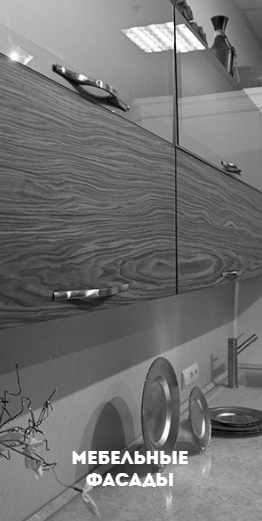 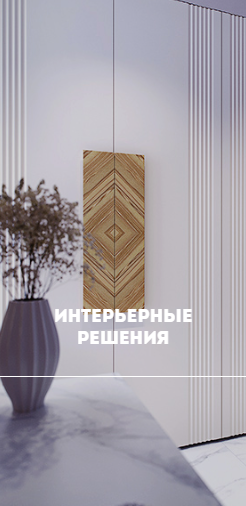 Аэлита, АО«Круглыши выбирают малыши»(32.40)Производство игр и игрушекномер регистрации 478593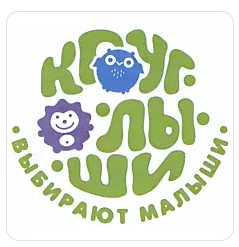 industry@aelita-plast.ruМоб. 8-901-304-81-694712000720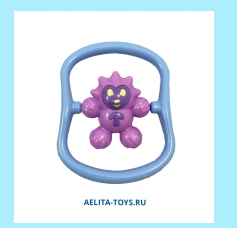 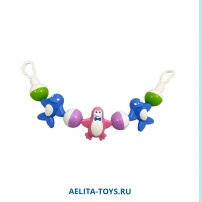 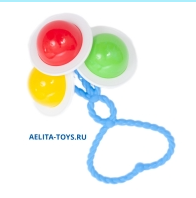 Мебельная Мелодия, ООО«ДУЭТ кухни создающие уют»(31.02)Производство кухонной мебели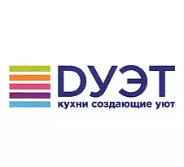 762132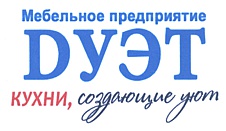 8 (812) 425 30 358 (800) 500 03 22proekt@kuhniduet.ru4703146924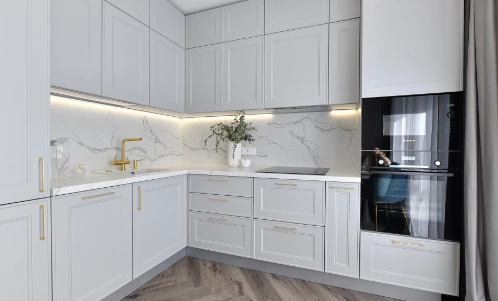 Адвентер, ООО«Адвентер»(31.01)Производство мебели для офисов и предприятий торговли840789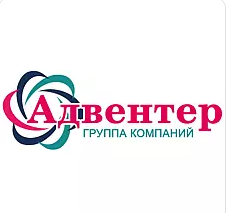 8 (800) 550 13 14email: info@adventer.su4704097388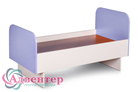 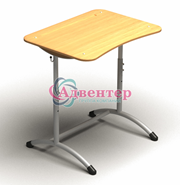 Артхим, ООО«Артхим» «Полилат»(20.1)Производство основных химических веществ, удобрений и азотных соединений, пластмасс и синтетического каучука в первичных формах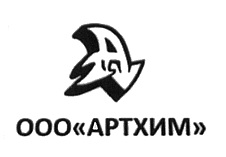 646742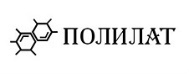 8045888 (81375) 7-61-10Email: ofis@artchem.ru4707035252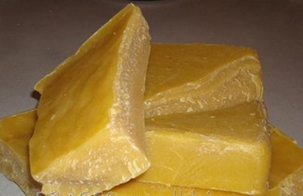 ООО "РОСТХЛЕБПРОДТОРГ"«Кузьмоловский хлеб»Хлебобулочные изделияДа89506629052
Светлана Сергеевна4703037114
1024700565240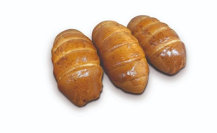 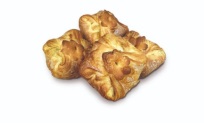 ООО "Аперо"Сырное ателье «Менестрель»Молочная продукция, сырыДа89147299404
Юлия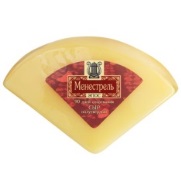 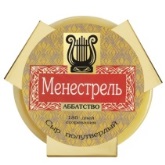 ООО "Живые соки"Живые сокиСоки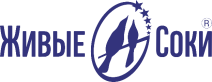 Юлия Некрасова +7 904 637 13 194710028907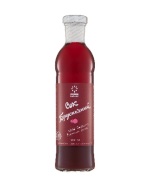 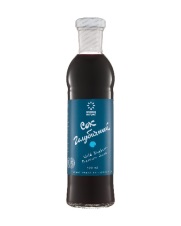 ИП ГеннадьеваNEVO_LADOGAКерамикаесть89219517310780151831705ООО «НПО НОРД Инвест»LEDNIKсветильники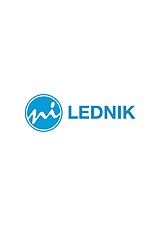 romanov@okbpark.ru4715027054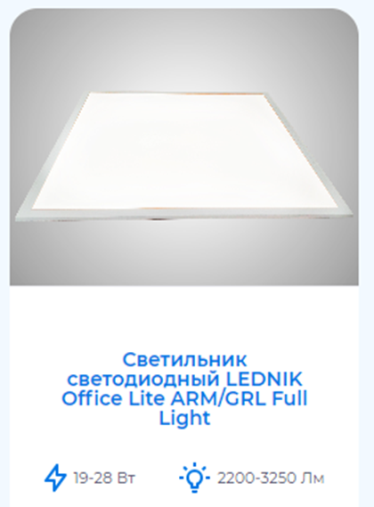 ИП Домбровская Т.А.ПатриоткаКокошники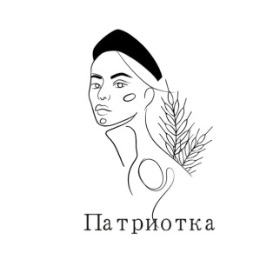 89112211788 patriotka.rf@mail.ru343655928350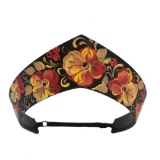 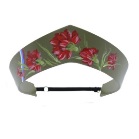 "ПНХП"Свирское Кружево", ООО«Свирское кружево»(32.99.8)Производство изделий народных художественных промыслов«Свирское кружево» номер регистрации 683437+7 921 380 84 414709007483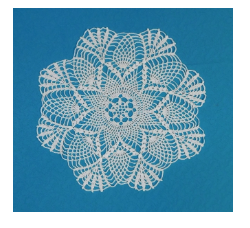 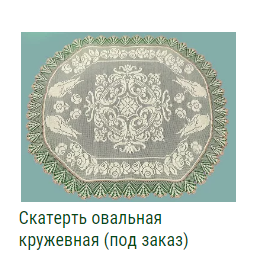 Кондитерская Фабрика "Финтур", ООО«Финтур»(10.82.2)Производство шоколада и сахаристых кондитерских изделийномер регистрации 720073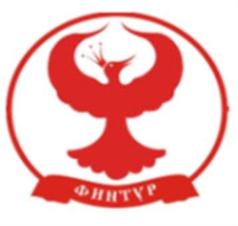 891121375344706019593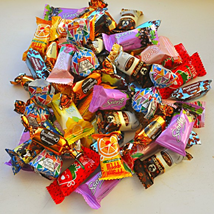 Невский Завод Напитков«Вартемяжская»(11.07)Производство безалкогольных напитков;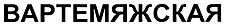 номер регистрации (14629)zakaz@water-life.ruzakaz@water-life.ru  +7 (812) 642-65-55, +7 (812) 385-74-444703145783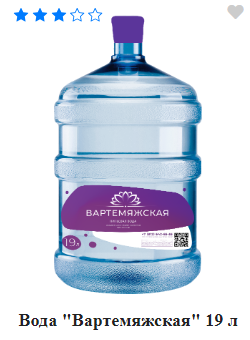 ООО «Пельгорское-М»«Моррис Грин»(20.15)Производство удобрений и азотных соединений337044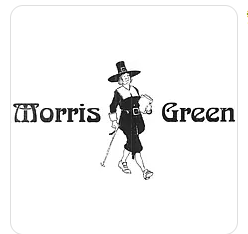 +7 (81361) 68 216факс+7 (81361) 68 238e-mailinfo@pelgorskoe.ru4716014139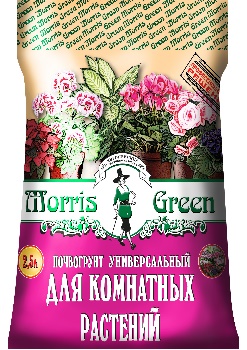 Тосненский Комбикормовый Завод, ЗАО, ЗАОТосненский Комбикормовый Завод(10.91.1)Производство готовых кормов (смешанных и несмешанных), кроме муки и гранул из люцерны, для животных, содержащихся на фермах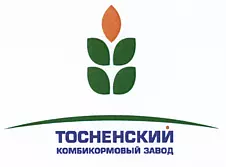 549525info@tkkz.ruТел.: +7 (812) 92-92-3984716003024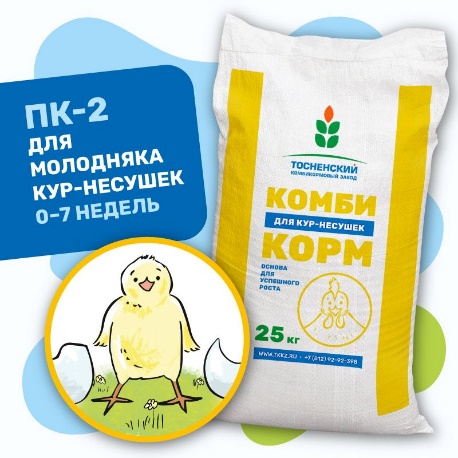 Вереск, ООО«Вереск»(10.72) Производство сухарей, печенья и прочих сухарных хлебобулочных изделий, производство мучных кондитерских изделий, тортов, пирожных, пирогов и бисквитов, предназначенных для длительного хранения323691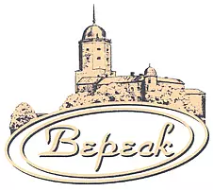 тел. +7 905 514 99 32office@veresk-vafli.ru7802094736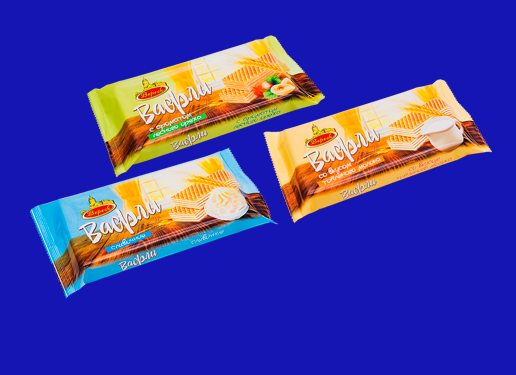 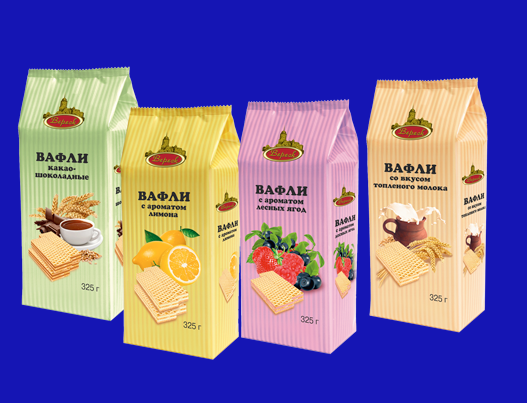 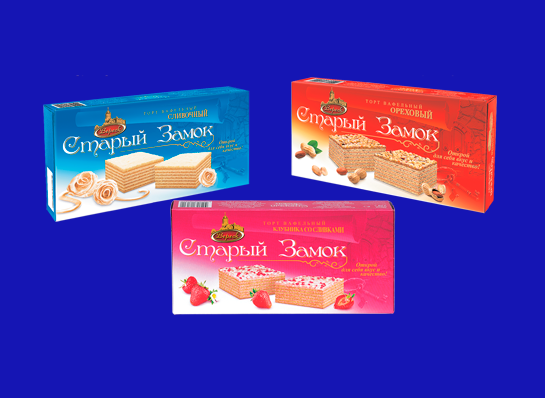 Всеволожский Крановый Завод, ООО«Веркер»(28.22)Производство подъемно-транспортного оборудования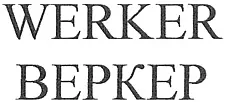 376410+7 (812) 346-54-54buh01@werker.ru4703097593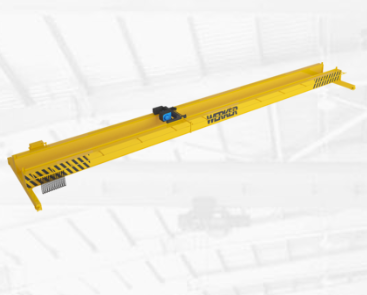 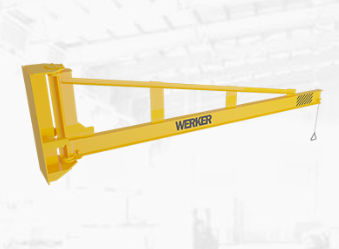 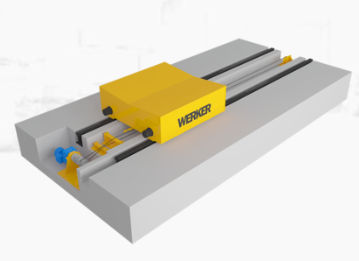 Пурпур, ООО«Пурпур»(10.82)Производство какао, шоколада и сахаристых кондитерских изделий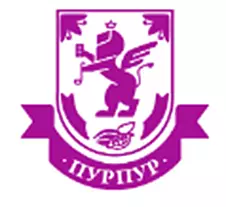 948700+7 (812) 911-59-369115936@mail.ru7807112467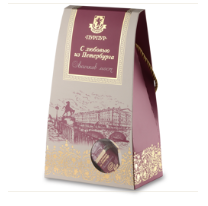 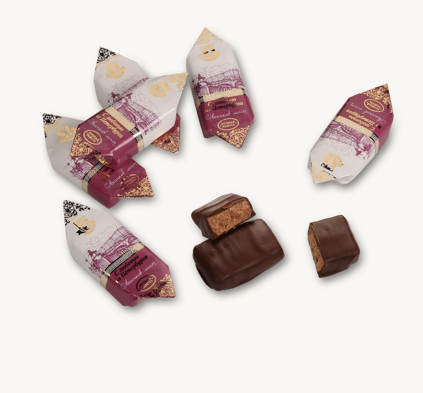 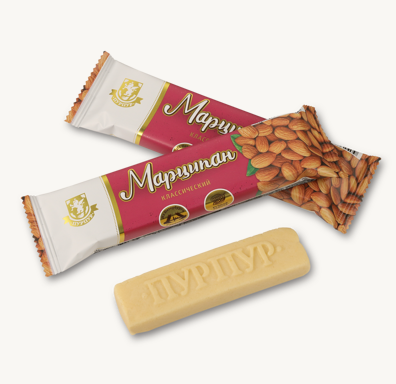 Форель на Свири, ООО«форель на свири»(03.2)Рыбоводство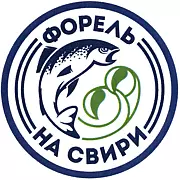  741468+7 (921) 91364607814485766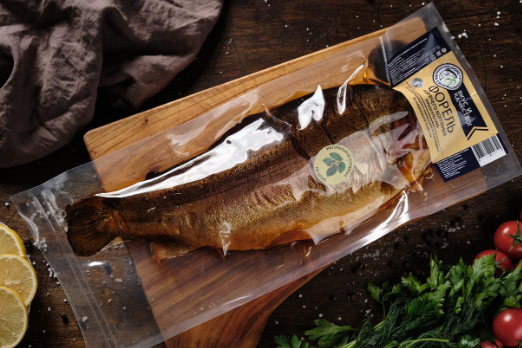 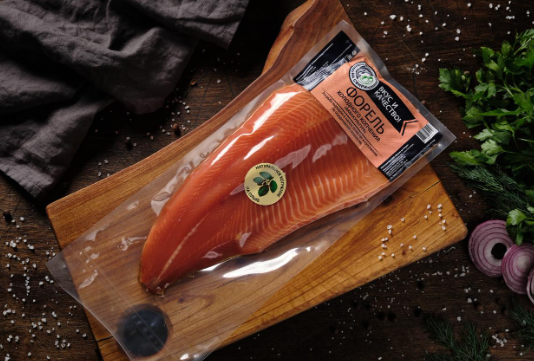 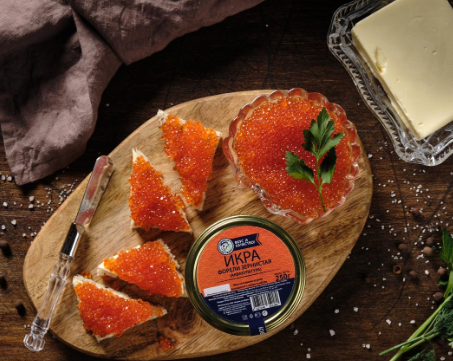 Молочная культура, ООО«Молочная культура» «DAIRY CULTURE»«МК CHEF LINE»(10.51)Производство молока (кроме сырого) и молочной продукции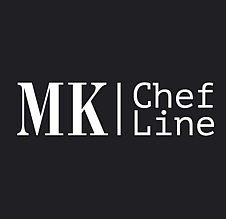 671354Тел: +7 (812) 385 74 177813409970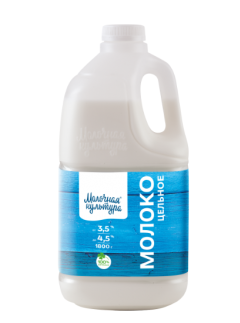 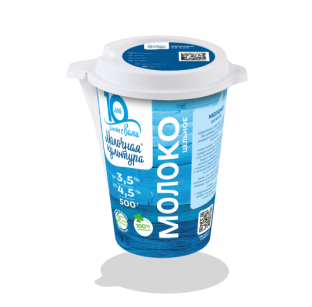 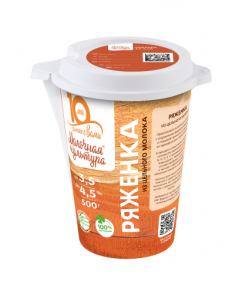 ООО «МПК Потанино»«МПК Потанино»(10.13)Производство продукции из мяса убойных животных и мяса птицы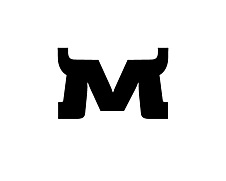 940470+7 931 009-18-014702019024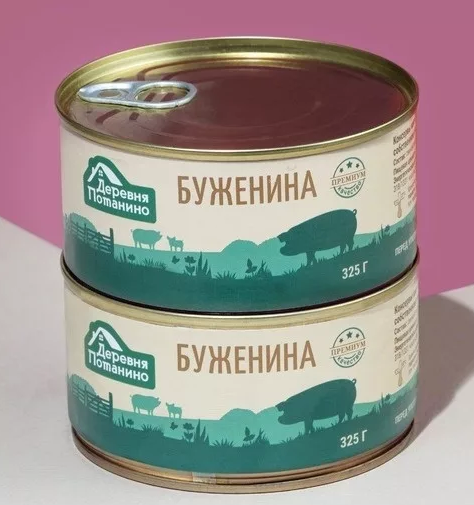 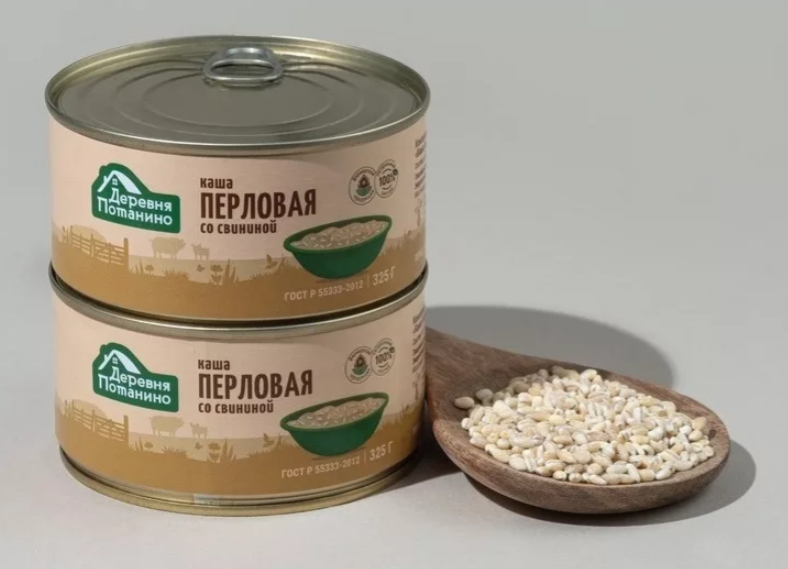 ООО «Сясьстройский хлебозавод»«Ладожские сухари»(10.72) Производство сухарей, печенья и прочих сухарных хлебобулочных изделий, производство мучных кондитерских изделий, тортов, пирожных, пирогов и бисквитов, предназначенных для длительного хранения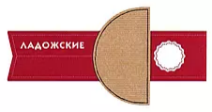 721815
(правообладатель ООО «ГК Поляница»+7 (81363) 5-32-47+7 (812) 309-32-20info@polyanitsa.com4702018165Таверна, ООО«Выборгский крендель»(10.72)Производство сухарей, печенья и прочих сухарных хлебобулочных изделий, производство мучных кондитерских изделий, тортов, пирожных, пирогов и бисквитов, предназначенных для длительного храненияНМПТ «Выборгский крендель»+7 965 771-76-434704094556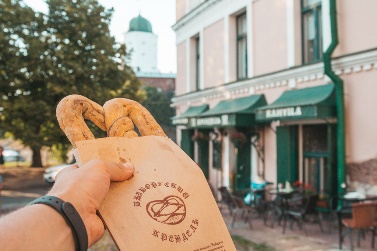 ЮниксИвангородская минога(03.1)РыболовствоНМПТ «Ивангородская минога»+79213005827 +79626978597 e-mail:ctx6@yandex.ruunixfish@mail.ru
4721000406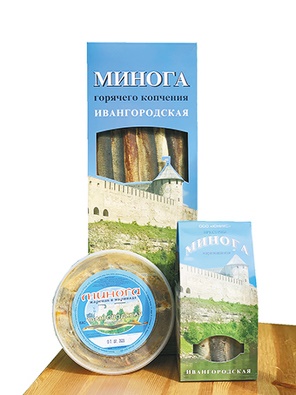 ООО «Волховская роспись»»Волховская росписьРоспись по деревуесть891196717174702020358ИП ГордееваЗахожское кружевоКружевоесть8-903-093-33-17470800082720ООО Шугозерская росписьШугозерская росписьРоспись по деревуесть891196717174702020358OOO Ф. СкрупскойPips DripsСкрупсысладости из круп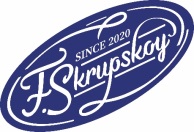 тел. 89313449511эл.адрес: pikalevo@fskrupskoy.ru4715032826Волховское потребительское обществоВепский крайНатуральные морсы, концентрированны е, клюква в сахареДа89818498890 Илья4702018091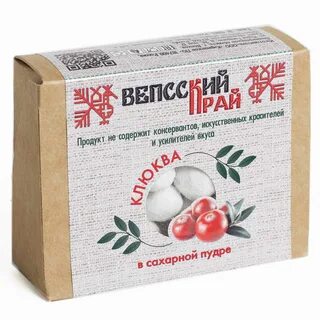 Потребительское общество Лужский консервный заводЛужский консервный заводКонсервы мясныеДа89813263989 Евгений4710003444 4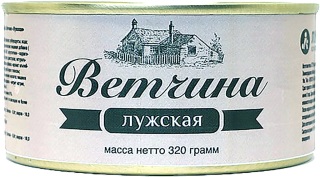 ЗАО "Глобус"«24 вкуса»Сокида892134227057813383546/ 1077847477982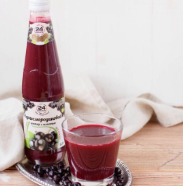 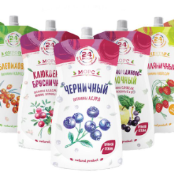 ИП Богадистова Алёна ИгоревнаLedreamГирлянды для уютного интерьерада89643432525471248500704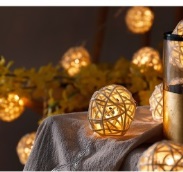 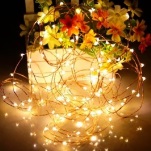 ИП Толкачева Валентина ВладимировнаWoodslotНаборы ёлочных игрушекда89643338968782617526855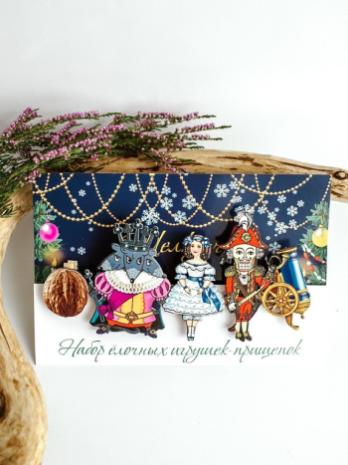 ИП Васильев В.В."Магазин живых масел"Мед, маслада89650795575
Людмила234003061902/
311237132100011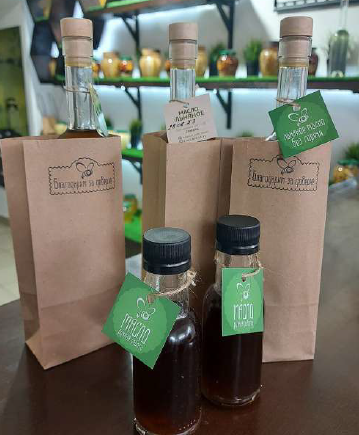 ИП Иванов А.А.«Мясной Дом Ивановых»Мясная продукция, колбасные изделияДа89312444461
Дарья471903847451/
309470525100047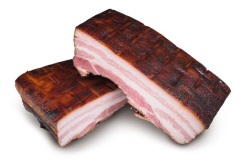 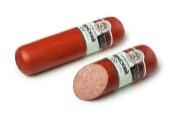 К(Ф)Х Галановой Л.Л.«Семейная сыроварня Галановъ и Ко»Молочная продукция, сырыДа89817600880
Людмила782065556150/
317470400071859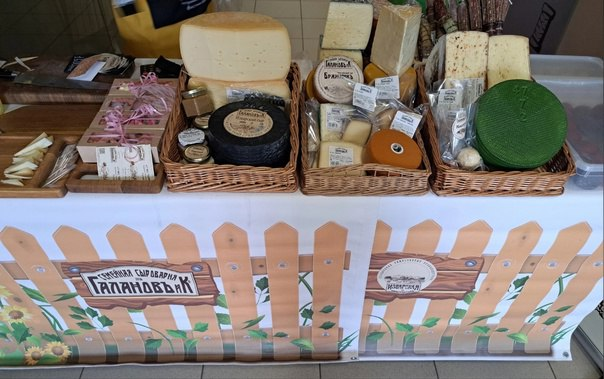 ООО «Форель Стандарт»«Рыбстандарт»РыболовствоДа7838047088 / 1157847437087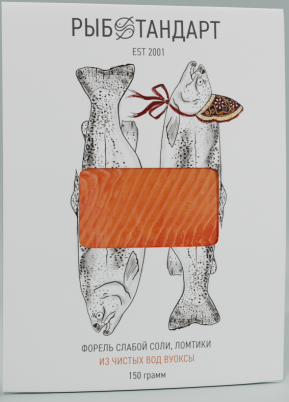 АО «Племенной завод «Рапти»РаптиПлеменной завод по разведению крупного рогатого скота голштинской породы, производство молока, мяса КРС, зерновых, кормовых культур, семян многолетних травДа4710003677/ 1024701558903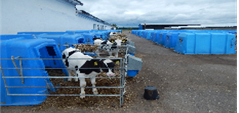 ООО "ИДАВАНГ Луга"ИДАВАНГПроизводство зерновых культур, рапса, мяса свинейДа4710031723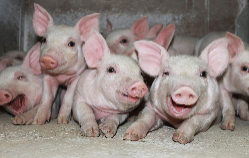 ООО «Лужский молочный комбинат»Лужский молочный комбинатМолоко, кисломолочная продукция, сметана, творог, масло, майонез, сыр, напиток на основе сыворотки, вода питьеваяДа4705098257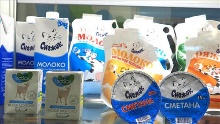 ООО "Кондитерская фабрика "Диво-Хлеб"Диво-ХлебХлебобулочные и кондитерские изделияДа4710031635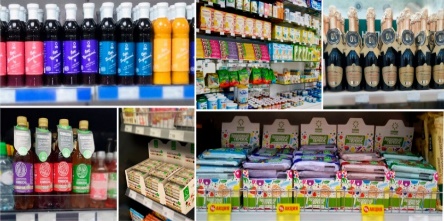 ИП ГК(Ф)Х Клементьев С.П.Варечкена пасека Мёд. Медовый сотыДа    90504275618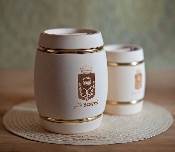 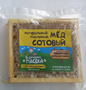 ЗАО "Агрокомплекс Оредеж"- яйцо из деревни Батово- Ешь хорошее- Глазунья- Для своих- Оредеж- КокошаЯйца куриные в скорлупе свежие.Да4719022995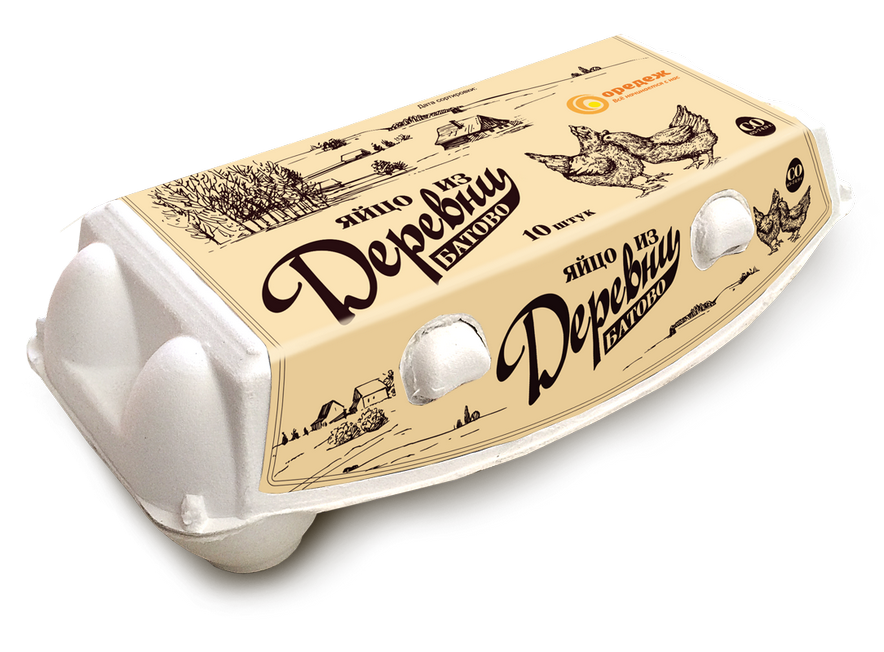 ИП Куцаренко Станислав ФедоровичКуКаРеКо(32.40) Производство игр и игрушекда 8(921)440-36-54292006142150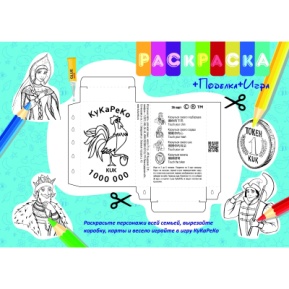 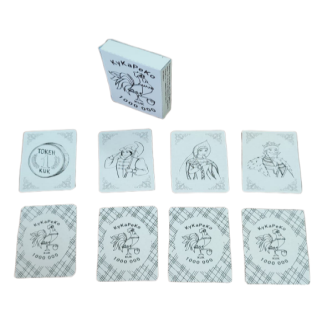 ИП Алексеев Антон Сергеевич"Акваферма"Рыбоводство пресноводноеда 784800094580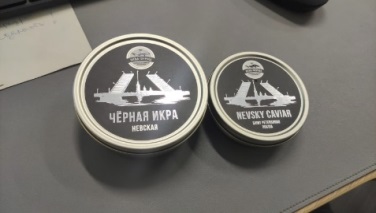 ЗАО «Микельанджело»Микельанджело»MichelandgeloСыры и творогда 4719007600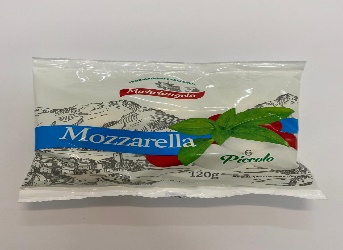 ИП Соколова Юлия НиколаевнаSolvilleВыращивание культур для производства напитковда 780605324963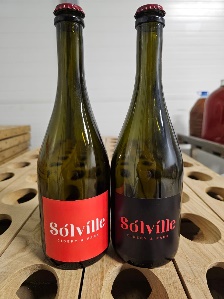 АО «Гатчинский ККЗ»Комбикорм«Наша Марка»«За Корма Родины»«Стаут»«ТерраКот» «ТерраПес»Производство готовых кормов (смешанных и несмешанных), кроме муки и гранул из люцерны, для животных, содержащихся на фермах да 4719000303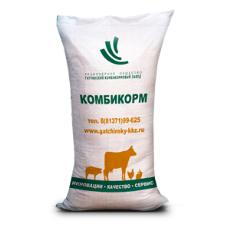 ООО ГАЛАКТИКАБольшая КружкаСвежее завтраСударыняТёлушкаПроизводство молочной продукциида 4705032062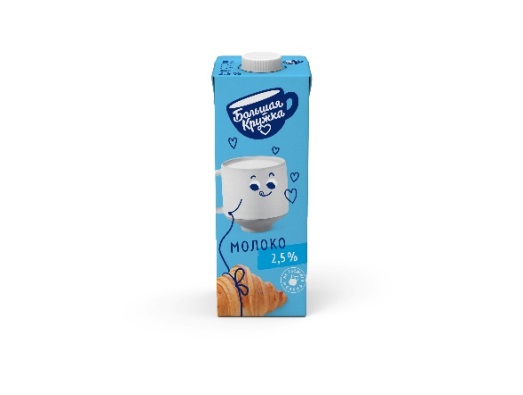 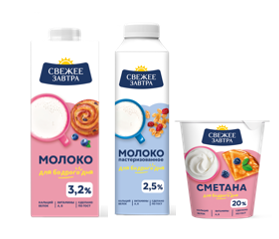 Крестьянское хозяйство «Алакюль-3»«Крестьянский труд» Производство картофеля и овощей открытого грунтада 4704019679 / 1034700884404АО «Птицефабрика Роскар» «Экстра» «Яркоvо» «Счастливая курица» «Новая марка»«Деревенское» «Активита» «Пользики» «Куромякки»разведение сельскохозяйственной  птицыда 4704008395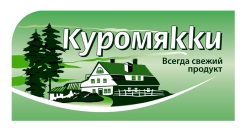 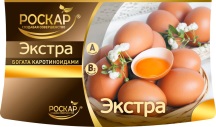 ООО «Воды Лагидзе»«Митрофан Лагидзе»«Santo Rocio»Производство безалкогольных напитков; производство упакованных питьевых вод, включая минеральные воды.да 4715031406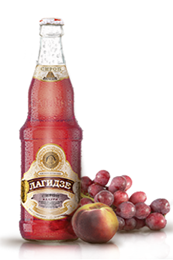 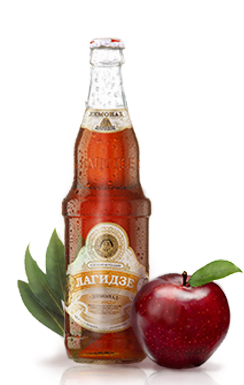 ИП ГКФХ Тинамагомедов А.К.«Папина Ферма» Производство  молока и молочной продукции.
Услуги по приготовлению блюд и доставка их на дом; кафе.да 471704063413 / 304471710500025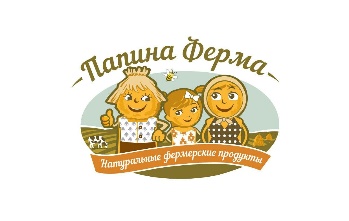 ИП КФХ Баруздин Ю.А.«Кудрявая ферма»Разведение молочного крупного рогатого скота, производство сырого молокада 471204995739 / 318470400073001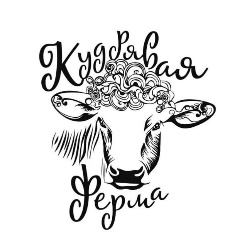 ООО «СиБиЭс Волосово»Только польза!Производство готовых кормов для домашних животныхда "3662281422/1193668047044"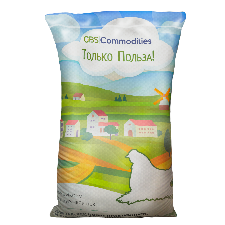 ООО ИнексИнексКондитерские изделияда 4720026384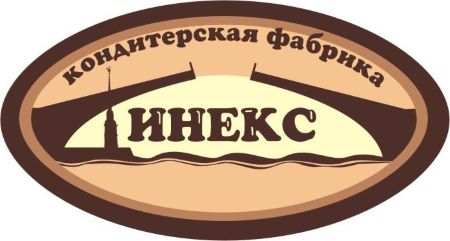 ООО «Конкорд»«Герцог»Разведение сельскохозяйственной птицыда 4716022764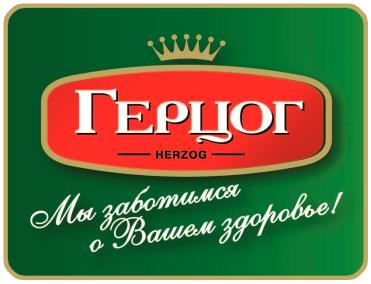 ИП Глава К(Ф)Х Ширалив Сеймур Октай оглы«КХ ЖАСМИН»Выращивание овощейда 471609030552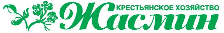 Красноозёрное,  АО ПЗ , обособленное  подразделение  Приозерский  молочный завод «Зелёный берег»Производства  молока (кроме  сырого)  и  молочной  продукциида 
4712010662 / 1024701645990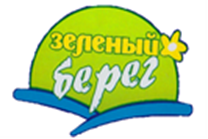 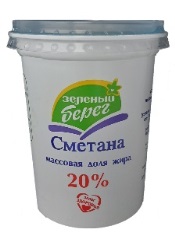 ИП Грязнова Татьяна НиколаевнаМишхлебПроизводство хлеба и мучных кондитерских изделий недлительного храненияда 471300252510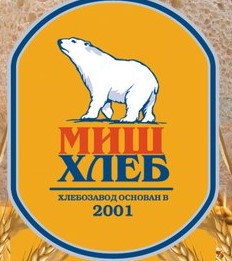 ООО "Крафт"ОСТРОВИЯВыращивание овощей, бахчевых, корнеплодных и клубнеплодных культур, грибов и трюфелейда 7811606050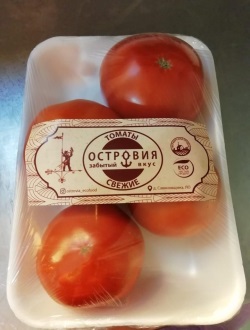 АО «Птицефабрика «Северная»Северная /SevernayaМясо цыплят-бройлеровда 4706002688 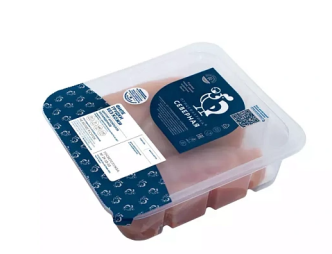 ООО «Симона»СимонаКондитерское производствода 7839471490/ 1127847638093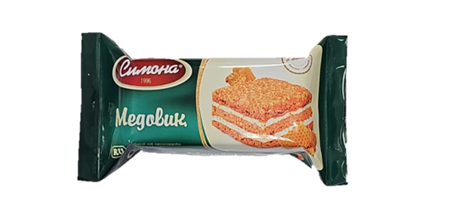 ООО «ПИТ-ПРОДУКТ»Pit Product/ Пит ПродуктМясопереработкада 4703058668 / 1034700560146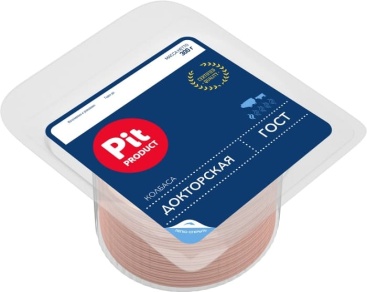 АО "Птицефабрика Синявинская""Синявинское к завтраку""Синявинское белое""Синявинское деревенское"сельскохозяйственная деятельностьда 4706001780/ 1024701328893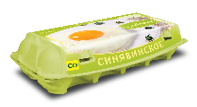 ЗАО "Племенной завод ПРИНЕВСКОЕ"ПриневскоеПредприятие специализируется на выращивании овощей открытого грунта, картофеля, производстве и переработке коровьего и козьего молока, занимается разведением племенного скота КРС черно-пестрой породы и коз Зааненской породыда 4703003595/ 1034700554790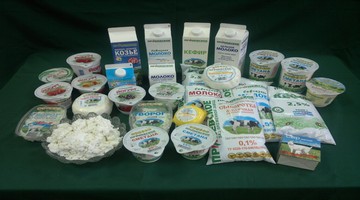 68ООО «Спутник-Агро»Спутник-АгроРазведение и содержание крупного рогатого скота Абердин-ангусской породы.да 4703171180/ 1194704027242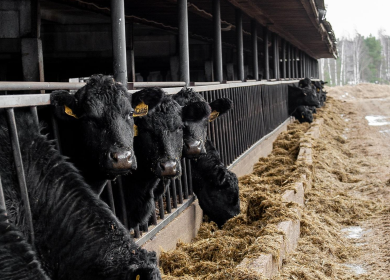 69ЗАО Агрофирма «Выборжец»ВыборжецСвежие овощи и зелень, выращенные в защищенном грунте.да 4703006839/ 1024700566219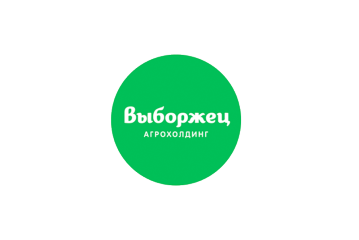 70ООО «Дары Природы»Дары природыВыращиваемая продукция – томат, листовой салат.да 2609024594/ 1172651008243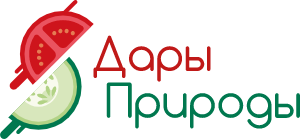 71КФХ «Остаповой А.В.»Деревня Сыроварнямолочная, мясная продукция, яйца, хлебобулочные изделия и т.д.да 290108961203/ 314470333200021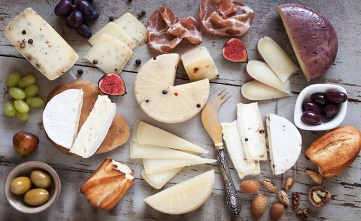 72ООО «Орими»ОримиПроизводство чая и кофе да 4703044256/ 1024700564217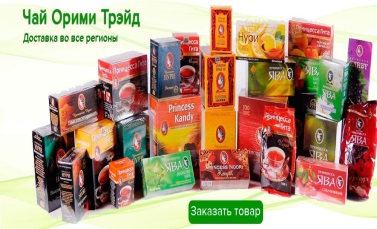 73ООО Рижский хлебРижский хлебПроизводство хлеба и мучных кондитерских изделийда 3721007671/ 1063701007182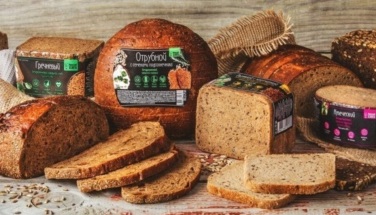 74СППССОК «Приоритет»
(правообладатель товарного знака К(Ф)Х «Развитие»)«Наш кролик»Производство мяса в охлажденном видеда 4702019634/ 1184704005848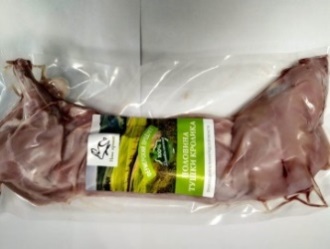 75АО «Новая Голландия»Словосочетание «Розы вместо слов»Выращивание однолетних культур
Выращивание многолетних культур
Цветоводствода 4702013784 / 1094702000942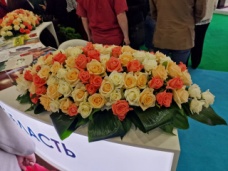 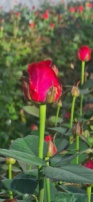 76ООО Сыроварня
(правообладатель товарного знака 
ООО «Племзавод Наволадожский»)«Nova Artisana»»Производство сыра и сырных продуктов
да 7802693835/
1197847165966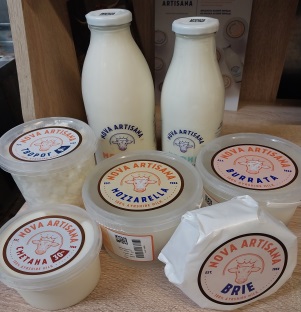 77ООО "Лоренц Снэк-Уорлд Продакшн КиришиLorenzSnack-World NaturalsPomsticksCrunchips. X-cutДеревенские ЧипсыSalttletsSalttletsLorenz JuniorПереработка и консервирование картофеляда 4727005464 / 11194704023414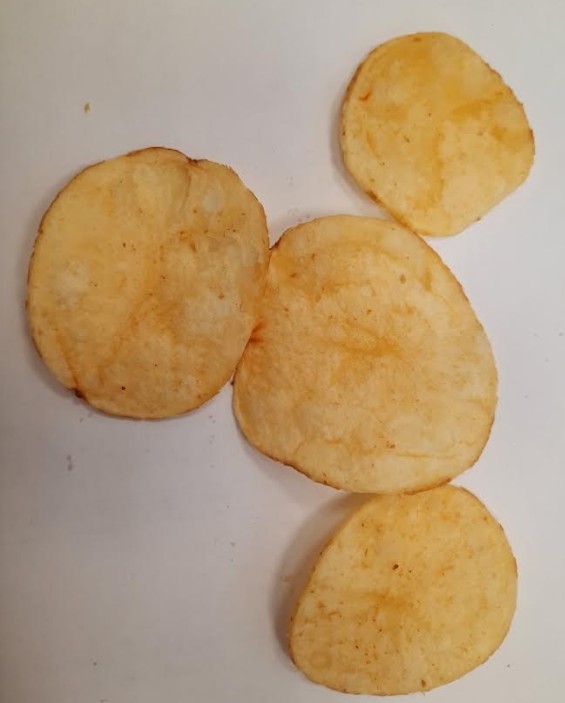 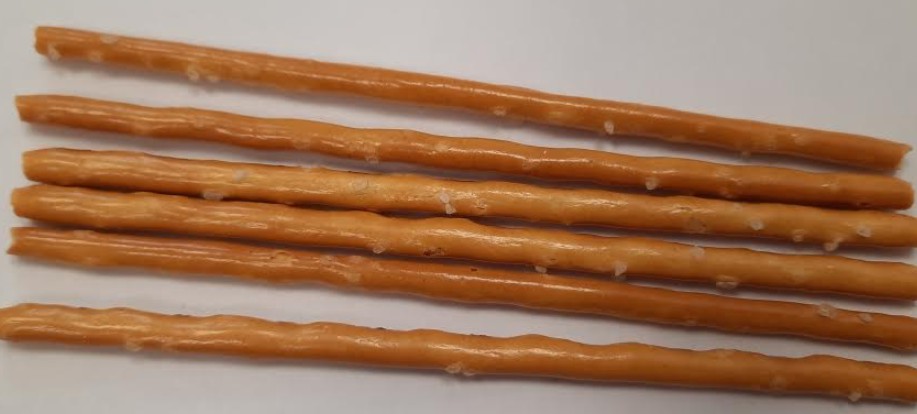 